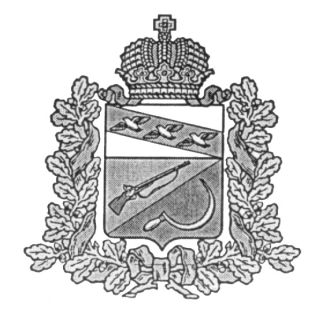 АДМИНИСТРАЦИЯ КРИВЦОВСКОГО СЕЛЬСОВЕТАЩИГРОВСКОГО РАЙОНА КУРСКОЙ ОБЛАСТИП О С Т А Н О В Л Е Н И Е от «17»  февраля 2020 года   № 22Об утверждении плана противопожарных мероприятий на территории муниципального образования «Кривцовский сельсовет» Щигровского района Курской области на 2020 годВо исполнение Федерального закона от 21 декабря 1994 года № 68-ФЗ "О защите населения и территорий от чрезвычайных ситуаций природного и техногенного характера", постановления Правительства Российской Федерации от 30 декабря 2003 года № 794 «О единой государственной системе предупреждения и ликвидации чрезвычайных ситуаций», Федерального закона от 6 октября  №131-ФЗ «Об общих принципах организации местного самоуправления в Российской Федерации», Администрация  Кривцовского сельсовета Щигровского района  ПОСТАНОВЛЯЕТ:1. Утвердить прилагаемый план противопожарных мероприятий на территории муниципального образования «Кривцовский сельсовет» Щигровского района Курской области на 2020 год.2. Контроль за выполнением настоящего постановления оставляю за собой.3. Постановление вступает в силу с момента его подписания.Глава  Кривцовского сельсовета                                                  И.В. БолычеваПриложениек постановлению администрацииКривцовского сельсовета Щигровского районаот 17.02.2020 г. № 22Планпротивопожарных мероприятий на территориимуниципального образования  «Кривцовский сельсовет»Щигровского района Курской области  на 2020год№ п/пНаименование мероприятияИсполнителиСрок выполнения1.Проведение заседания КЧС и ПБ по вопросу подготовки населенных пунктов и организаций к пожароопасному периодуКЧС и ОПБ   сельсоветамай2.Проведение работ по оценке и прогнозированию пожарной обстановки на территории муниципального образованияКЧС и ОПБ   сельсоветамай-октябрь3.Проведение разъяснительной работы среди населения по правилам поведения и порядку действий в случае пожаров и проведения эвакуацииКЧС и ОПБ  сельсоветаапрель-октябрь4.Проверить наличие и готовность к работе средств оповещения населения при пожаре.Уточнить порядок оповещения населения при пожареКЧС и ОПБ  сельсоветамай5.Проведение месячника пожарной безопасности, в ходе которого:- провести очистку подвальных, чердачных и подсобных помещений в зданиях, находящихся в муниципальной собственности от мусора и других горючих материалов;-провести информирование населения о необходимости проведения очистки нежилых помещений частных домов от мусора и других горючих материалов;- провести инструктажи населения, работников по мерам пожарной безопасности, предупреждения палов сухой травы, действиям в случае возникновения пожара;- провести очистку территории муниципального образования от мусора, недопущение возникновения стихийных свалок мусора КЧС и ОПБ   сельсовета,Администра-ция   сельсоветаапрель-май6.Обеспечение контроля за пожарной обстановкой на территории муниципального образования в весенне-летний пожароопасный периодКЧС и ОПБ   сельсоветапостоянно7.Сбор, обобщение и представление информации о сложившейся пожарной обстановке на территории муниципального образования в отдел ГО ЧС администрации муниципального района, в ЕДДС Щигровского района Администра-ция   сельсоветавесь пожароопасный период